Basic Lines and Views Exercise KeyDirectionsThis exercise is designed to help you visualize the true shape of an object. Supply the missing views and lines.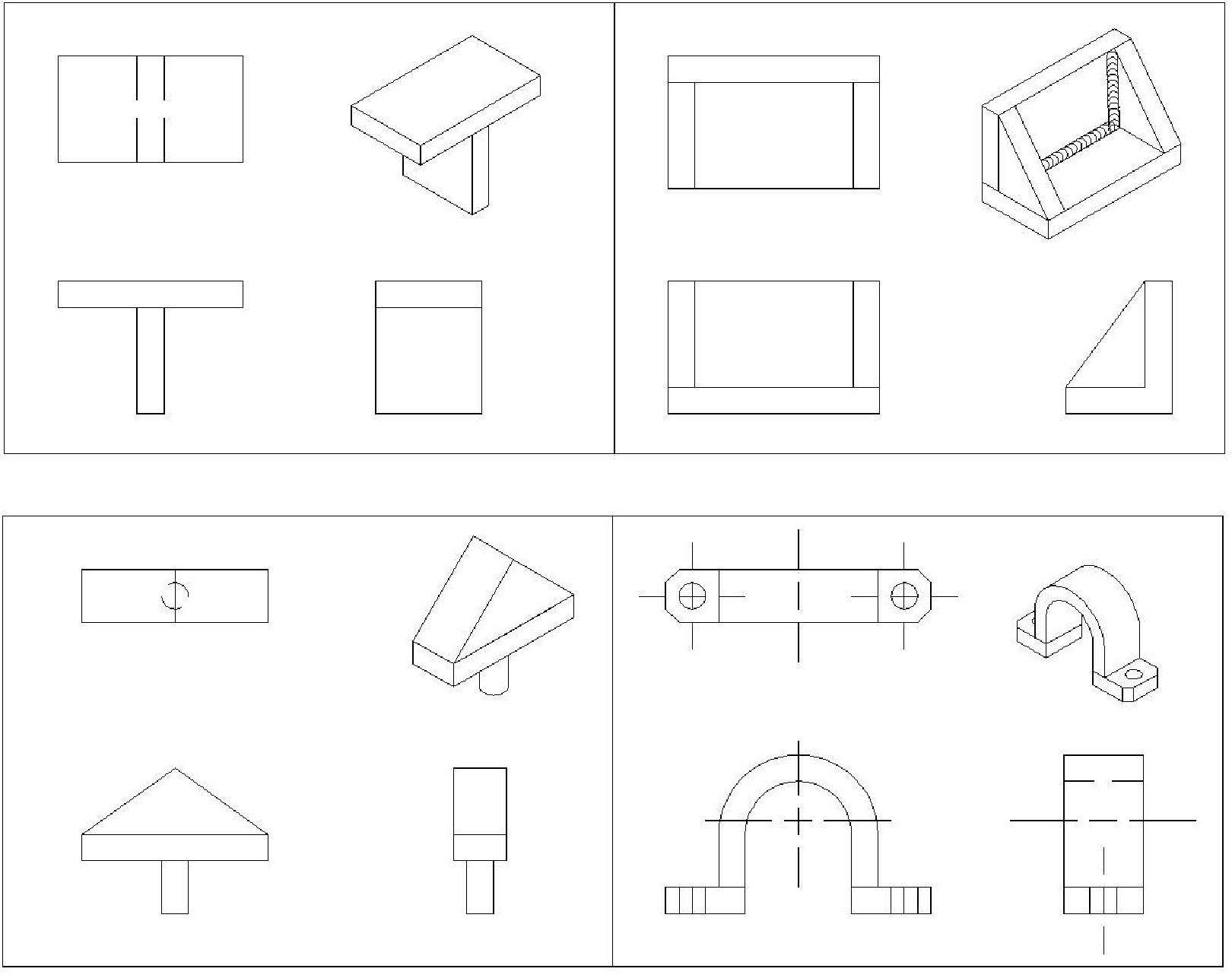 